PRÓ-REITORIA DE ENSINO - PROENS PROGRAMA DE AUXÍLIO À PERMANÊNCIA DISCENTEPRODISCÊNCIA EDITAL Nº 01/2021ANEXO 3DECLARAÇÃO DE RENDA INFORMALEu, _______________________________________________, RG OU CPF ________________________,declaro, sob       as       penas       da       Lei,       que,       atualmente, possuo renda informal mensal de aproximadamente R$ ______________.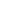 _____________________________________________________Local e data______________________________________________________________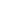 Assinatura do(a) Declarante